розетка со встроенным контроллером дистанционного управления, ТМ «FERON», серия Tmмодель: TM500Инструкция по эксплуатации и технический паспортОписание устройстваРозетка со встроенным контроллером дистанционного управления ТМ «FERON» серии ТМ - предназначены для дистанционного включения/выключения электропитания электроприборов, подключенных к данной розетке.Розетка со встроенным контроллером управления устанавливается в обычную бытовую розетку.Для передачи сигнала управления используется радиочастотный канал.Устройство устанавливается внутри помещения.Технические характеристики**представленные в данном руководстве технические характеристики могут незначительно отличаться в зависимости от партии производства, производитель имеет право вносить изменения в конструкцию продукта без предварительного уведомления (см. на упаковке)КомплектацияБлок приемник – 1-местная розетка со встроенным контроллером управления.Комплект крепления.Инструкция по эксплуатации.Упаковка.Меры предосторожностиУстройство предназначено для работы в сетях переменного тока с номинальным сетевым напряжением 230В/50Гц, которое может быть опасным. Установка и подключение устройства осуществляется при отключенном электропитании.Запрещена установка розетки в помещениях с высоким содержанием пыли и влаги.Запрещено устанавливать розетку снаружи помещений.Запрещено вскрывать корпус розетки во избежание поражения электрическим током и повреждения внутренних частей.Запрещена эксплуатация розетки с поврежденным корпусом, изоляцией кабеля электропитания.Радиоактивные и ядовитые вещества в состав устройства не входят.Монтаж розеткиДостаньте устройство из упаковки: проверьте внешний вид и наличие всей необходимой комплектации.Убедитесь, что электропитание отключено. Установите розетку со встроенным контроллером управления в обычную бытовую розетку 230В/50Гц, имеющую подключенные контакты защитного заземления.Убедитесь, что подключаемая нагрузка не превышает допустимую нагрузку устройством.Включите электропитание.Подключение кнопки-выключателя к розетке.Важно! С розеткой могут использоваться только кнопки-выключатели ТМ «FERON» серии ТМ модели: ТМ81(41128), ТМ82(41129), ТМ83(41130) (можно приобрести отдельно).Убедитесь, что питание розетки включено.Нажмите кнопку на корпусе розетки со встроенным контроллером дистанционного управления и удерживайте в течение 3-5 секунд, затем отпустите кнопку (индикатор красного цвета будет медленно моргать), войдя в режим подключения кнопки-выключателя.Нажмите однократно на клавишу кнопки-выключателя, индикатор перестанет моргать, контроллер управления произведет запись кнопки-выключателя. При последующем однократном нажатии клавиши происходит включение/выключение электроприбора, подключенного к розетке, что указывает на успешную запись кнопки-выключателя.Повторите вышеуказанные действия, чтобы записать дополнительные кнопки-выключатели. Возможно подключение 20 одноклавишных кнопок-выключателей (ТМ81) к одной розетке. При подключении двух- и трехклавишных кнопок-выключателей (ТМ82 и ТМ83) 1 клавиша записывается в память контроллера управления розетки как отдельный кнопка-выключатель.Удаление кнопок-выключателей из памяти контроллера управления розетки.Убедитесь, что питание розетки включено.Нажмите кнопку на корпусе розетки со встроенным контроллером дистанционного управления и удерживайте в течение 6-7 секунд, затем отпустите кнопку (индикатор красного цвета будет быстро моргать), войдя в режим удаления кнопок-выключателей из памяти.Подождите, пока красный индикатор перестанет моргать. Все записанные кнопки-выключатели успешно удалены из памяти контроллера управления розетки.Возможные неисправности и способы их устраненияЕсли при помощи произведенных действий не удалось устранить неисправность, то дальнейший ремонт не целесообразен (неисправимый дефект). Обратитесь в место продажи товара.ХранениеУстройство в упаковке хранится в картонных коробках, в ящиках или на стеллажах в сухих и отапливаемых помещениях.ТранспортировкаТовар в упаковке пригоден для транспортировки автомобильным, железнодорожным, морским или авиационным транспортом.УтилизацияИзделие не содержит дорогостоящих или токсичных материалов и комплектующих деталей, требующих специальной утилизации. По истечении срока службы изделие необходимо разобрать на детали, рассортировать по видам материалов и утилизировать как твердые бытовые отходы.СертификацияПродукция сертифицирована на соответствие требованиям ТР ТС 004/2011 «О безопасности низковольтного оборудования», ТР ТС 020/2011 «Электромагнитная совместимость технических средств», ТР ЕАЭС 037/2016 «Об ограничении применения опасных веществ в изделиях электротехники и радиоэлектроники». Продукция изготовлена в соответствии с Директивами 2014/35/EU «Низковольтное оборудование», 2014/30/ЕU «Электромагнитная совместимость».Информация об изготовителе и дата производстваСделано в Китае. Изготовитель: «NINGBO YUSING LIGHTING CO.,LTD» Китай, No.1199,MINGGUANG RD.JIANGSHAN TOWN,NINGBO,CHINA / Нинбо Юсинг Лайтинг, Ко.,  № 1199, Минггуан Роуд, Цзяншань Таун, Нинбо, Китай. Официальный представитель в РФ / Импортер: ООО «СИЛА СВЕТА» Россия, 117405, г. Москва, ул. Дорожная, д. 48, тел. +7(499)394-69-26. Дата изготовления нанесена на корпус изделия в формате ММ.ГГГГ, где ММ – месяц изготовления, ГГГГ – год изготовления. Гарантийные обязательстваГарантия на товар составляет 1 год (12 месяцев) со дня продажи. Гарантия предоставляется на работоспособность электронных компонентов.Гарантийные обязательства осуществляются на месте продажи товара, Поставщик не производит гарантийное обслуживание розничных потребителей в обход непосредственного продавца товара.Началом гарантийного срока считается дата продажи товара, которая устанавливается на основании документов (или копий документов) удостоверяющих факт продажи, либо заполненного гарантийного талона (с указанием даты продажи, наименования изделия, даты окончания гарантии, подписи продавца, печати магазина).В случае отсутствия возможности точного установления даты продажи, гарантийный срок отсчитывается от даты производства товара, которая нанесена на корпус товара в виде надписи, гравировки или стикерованием. Гарантийные обязательства не выполняются при наличии механических повреждений товара или нарушения правил эксплуатации, хранения или транспортировки.Срок службы изделия 5 лет.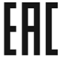 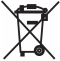 МодельТМ500Номинальное напряжение питания контроллера управления230ВЧастота сети50ГцМаксимальная суммарная мощность активной нагрузки3520ВтМаксимальная суммарная мощность смешанной нагрузки1500ВтКоличество каналов1Максимальная дальность передачи сигнала по радиоканалу25м (с перекрытиями видимости), 70м (прямая видимость)Способ передачи сигналаРадиоканал (RF)Частота передачи сигнала433.08МГцМощность передатчика RF7мВтКоличество кнопок-выключателей, доступных для записи в память 1-го контроллера управления20Материал корпусапластикРабочая температура+1...+35°ССтепень защиты от пыли и влагиIP20Климатическое исполнениеУХЛ4Внешние проявления неисправностиВероятная причинаМетод устраненияЭлектроприборы не включается или включается/выключается плохоОтсутствует напряжение в питающей сетиПроверьте наличие напряжения питающей сети и, при необходимости, устраните неисправностьЭлектроприборы не включается или включается/выключается плохоПлохой контактПроверьте контакты в схеме подключения и устраните неисправностьЭлектроприборы не включается или включается/выключается плохоПоврежден питающий кабельПроверьте целостность цепей и целостность изоляции, при необходимости устраните неисправностьЭлектроприборы не включается или включается/выключается плохоСлишком большое расстояние или помехи в радиусе действия кнопки-выключателя из-за экранирования (армированное стекло, листовой металл, железобетон и т.п.)Сократите расстояние между блоками, либо устраните экранЭлектроприборы не включается или включается/выключается плохоЭлектроприбор неисправенЗамените неисправный электроприборЭлектроприборы не включается или включается/выключается плохоКнопка-выключатель не записан в памяти контроллера управления розеткиПроизведите действия, описанные в п.7 настоящей инструкции.